Stamtavla för La Bi-Londi  S*Mannegummans DesCapo La Bi-Londi  ny 09 24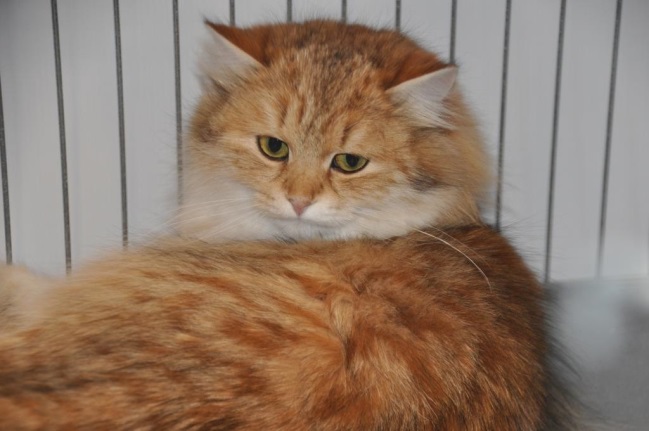 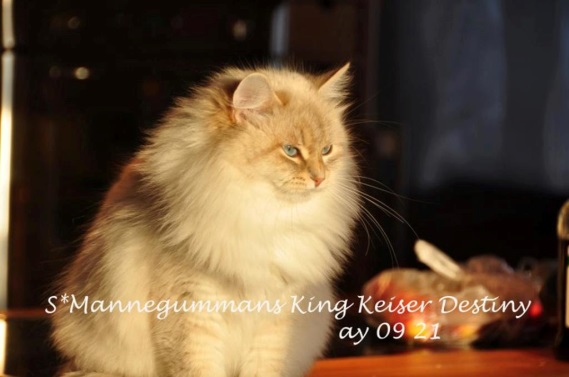 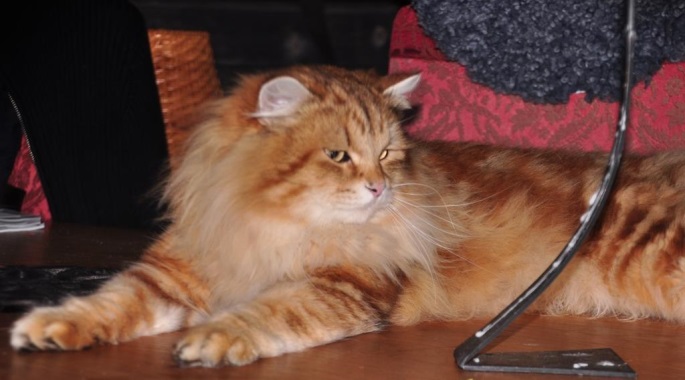 Mor:CH S*Manngummans King Keiser Destiny ay 0921    Far: CH Goldenesima NiCapo Cupido ny 22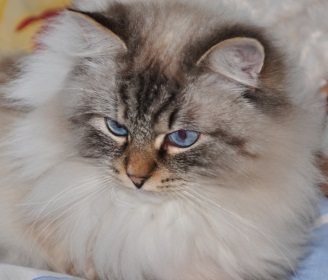 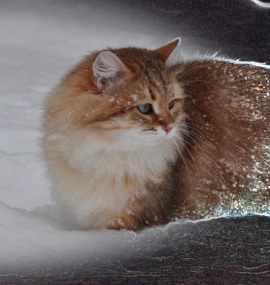 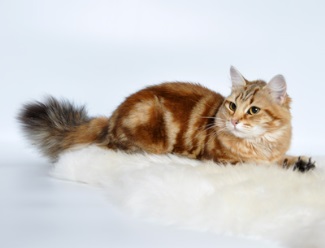 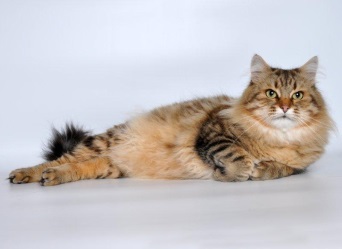 Mormor: Viennacats Darcy  NEN n 09 21                      Farmor: Goldenesima  Cappochino   ny 22                                                                                 Morfar:Goldenesima King Creol ny 22                           Farfar: Nifont Crown of Siberia n 22     